Программа Форума «Мой бизнес. Республика Коми. Форум социальных предпринимателей 2023» Дата проведения форума: 12 августа 2023 года.Место проведения форума: Национальная библиотека Республики Коми, улица Советская, 13. г. Сыктывкар, Республика Коми.Программа форума:         Регистрация на форум: https://forms.yandex.ru/u/64cce4b7068ff06442695759/ 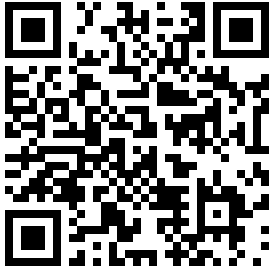 Информация о форуме: https://vk.com/mbrkomi?w=wall-181236237_13644 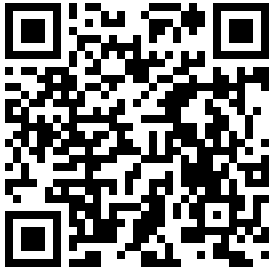 ВремяМероприятияОписаниеЛокация11:00 – 19:00Выставка «Лучшие практики социального бизнеса в Республике Коми»Выставка социальных предпринимателей, включенных в федеральный перечень социальных предприятий в Республике КомиФойе10:00 – 11:00Регистрация участников, приветственный кофе-брейк / осмотр выставочного пространства Регистрация участников, приветственный кофе-брейк / осмотр выставочного пространства Фойе11:00 – 11:15Открытие, приветственные слова участникам и гостям форумаОткрытие, приветственные слова участникам и гостям форумаЧитальный зал11:15 – 12:45Пленарное заседание«Меры поддержки социального бизнеса в Республике Коми: программы, льготное финансирование и гранты»Состав участников пленарного заседания уточняетсяБрыков Сергей Петрович г. Москва  Модератор форума, предприниматель. Основатель и владелец брокерско-инвестиционной компании «Бьюти Брокер». Группа компаний специализируется на привлечении инвестиций для предприятий малого и среднего бизнеса индустрии красоты, продажа бизнеса, консалтинге    Читальный зал12:45 – 14:15Мастер-класс «Развитие социально-ориентированного технологического стартапа от идеи до международного бизнеса» Чех Илья Игоревич г. МоскваСооснователь и ex-CEO компании «Моторика» «Моторика» - российский разработчик и производитель роботизированных функциональных тяговых и бионических протезов рук для детей и взрослых. Резидент инновационного центра «Сколково» Читальный зал14:15 – 14:45Пресс-подходПресс-подходФойе14:15 – 15:15 Кофе-брейк, обеденный перерыв / осмотр выставочного пространстваКофе-брейк, обеденный перерыв / осмотр выставочного пространстваФойе15:15 – 16:00Сессия в формате «Вопрос-Ответ» на тему: Лицензирование образовательной деятельности: необходимые документы и действияСпикер уточняетсяЧитальный зал16:00 – 16:45 Сессия в формате «Вопрос-Ответ» на тему:«Социальный бизнес и медиа»  Спикер уточняетсяЧитальный зал16:45 – 17:15Кофе-брейк / осмотр выставочного пространства Кофе-брейк / осмотр выставочного пространства Фойе17:15 – 18:45 Мастер-класс «Инструменты SMM-продвижения 2023»  Спикер уточняетсяЧитальный зал18:45 – 19:00Закрытие, подведение итогов форума, общая фотосессия  Закрытие, подведение итогов форума, общая фотосессия  Читальный зал